فرم ارزشيابي دفاع از پايان نامه کارشناسي ارشد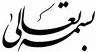            آقای/خانم  ……………… دانشجوي كارشناسي ارشد رشته ……………  به شماره دانشجویي   9113104006  عنوان  پايان نامه"………………………………………………………………………………………………"استاد راهنما جناب آقای دکتر .....................، استاد مشاور جناب آقای دکتر .......................و جناب آقای دکتر .................................با حضور هیات داوری جناب آقای دکتر.............. و جناب اقای دکتر ....................الف) اين قسمت توسط هيات داوران تکميل مي شود:نمره نهايي:□ پايان نامه در وضعيت حاضر مورد قبول بوده و نمره آن 			با درجه 		اعلام مي گردد.مدیرتحصیلات تکمیلی دانشگاهردیف                                                موضوعحداکثر امتيازامتياز دانشجو1مقدمه، اهمیت موضوع و مرور متون152روش شناسی 153یافته ها154نتیجه گیری و تبیین کاربرد نتایج155نحوه تدوین (آیین نگارش، رعایت حجم، پیوستگی مطالب و ...)5/76نحوه ارائه و رعایت زمان بندی (تهیه اسلاید، زمان بندی ارائه، ارتباط با مخاطب و ...)5/77چکیده فارسی و انگلیسی58منابع و رعایت اصول رفرنس نویسی59میزان تسلط به موضوع و پاسخگویی به سؤالات 5/710جمع5/921- استاد راهنما                                                         2- استاد مشاور  3 - استاد مشاور                                                        4- استاد داور5- استاد داور (نماینده تحصیلات تکمیلی)                             6- مدیر جلسهب) اين قسمت توسط مديريت تحصيلات تکميلي دانشگاه تکميل می شود:1- استاد راهنما                                                         2- استاد مشاور  3 - استاد مشاور                                                        4- استاد داور5- استاد داور (نماینده تحصیلات تکمیلی)                             6- مدیر جلسهب) اين قسمت توسط مديريت تحصيلات تکميلي دانشگاه تکميل می شود:ردیفموضوعحداکثر امتیازامتیاز دانشجو1چاپ مقاله از پایان نامه5/12چاپ مقاله دوم نمایه یک از پایان نامه13چاپ مقاله دوم علمی پژوهشی از پایان نامه5/0 4ارائه مقاله علمي در همايش ها )هر مقاله 1/0 نمره و حداکثر دو مقاله)2/05عدم تصویب به موقع پروپوزال5/0-6عدم تکميل فرم هاي سه ماهه پيشرفت کار پايان نامه توسط دانشجو5/0-7عدم دفاع به موقع از پايان نامه5/0-